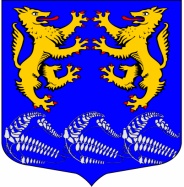 ГЛАВА ЛЕСКОЛОВСКОГО СЕЛЬСКОГО ПОСЕЛЕНИЯВСЕВОЛОЖСКОГО МУНИЦИПАЛЬНОГО РАЙОНАЛЕНИНГРАДСКОЙ ОБЛАСТИР А С П О Р Я Ж Е Н И Е09.01.2024г.дер. Верхние Осельки                                                                            № 1-оснО назначении  очередного заседания совета депутатов Лесколовского сельского поселения Всеволожскогомуниципального района Ленинградскойобласти                  В соответствии с Уставом Лесколовского сельского поселения,  руководствуясь Регламентом совета депутатов:1.Назначить и провести очередное заседание совета депутатов  Лесколовского сельского поселения с прилагаемым проектом повестки дня (Приложение №1).-Дата и время начала заседания: 17 января   2024 года в 16-00 час. -Место проведения: Ленинградская обл., Всеволожский р-н,  д. Верхние Осельки, ул. Ленинградская, д.32, каб. Совета депутатов. 2.Депутату Кривенко В.И. в соответствии с Регламентом обеспечить:- информирование депутатов совета депутатов Лесколовского сельского поселения;- обеспечить вручение и рассылку по электронной почте депутатам проекта повестки дня, а также проектов решений совета депутатов;-по итогам проведенного очередного заседания обеспечить подготовку по решению совета депутатов и доставку их должностным лицам и исполнителям.3. Контроль исполнения настоящего распоряжения оставляю за собой.Глава муниципального образования                                             А.Л. Михеев                                                                                                                                                       Приложение №1К  Распоряжению главы МО«Лесколовское сельское поселение»от  09.01.2024 №1-оснПРОЕКТ                                                           Повестка дняочередного заседания совета депутатов Лесколовского сельского поселения Всеволожского муниципального района Ленинградской области17.01.2024                                                                                                         16-00 ч.1.О применении мер ответственности к депутату Лесколовского сельского поселения Всеволожского муниципального района Ленинградской области Кириченко Л.В.Докладчик: Михеев А.Л.2. Об утверждении Положения о муниципальной службе в муниципальном образовании  Лесколовского сельского поселения Докладчик: Серегина Н.А.3. Об утверждении Положения об администрации Лесколовского сельского поселения Всеволожского муниципального района Ленинградской областиДокладчик: Серегина Н.А.4. О порядке оказания единовременной материальной помощи семьям лиц, призванных на военную службу по мобилизации в Вооруженные Силы Российской ФедерацииДокладчик: Серегина Н.А.5.О внесении изменений в схему размещения нестационарных торговых объектов  на территории Лесколовского сельского поселения Всеволожского муниципального района Ленинградской областиДокладчик: Снеткова Т.В.